
Администрация Дзержинского сельсовета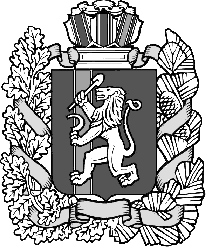  Дзержинского района Красноярского краяПОСТАНОВЛЕНИЕс. Дзержинское11.04.2018 					                            			         № 39-п
О внесении изменений в постановление от 15.05.2017 года № 80-п «Об утверждении административного регламента организации и проведения проверок при осуществлении муниципального контроля за соблюдениями юридическими и индивидуальными предпринимателями Правил благоустройства на территории Дзержинского сельсовета».В соответствии с  Федеральным законом от 06.10.2003 № 131-ФЗ «Об общих принципах организации местного самоуправления в Российской Федерации», в целях приведения правового акта в соответствие с действующим законодательством, руководствуясь Уставом Дзержинского сельсовета, постановляю:   1. Внести изменения в постановление № 80-п от 15.05.2017 года                          «Об утверждении административного регламента организации и проведения проверок при осуществлении муниципального контроля за соблюдениями юридическими и индивидуальными предпринимателями Правил благоустройства на территории Дзержинского сельсовета» следующие изменения: - Дополнить Административный регламент п. 3 следующего содержания: 3.3 Основанием для включения плановой проверки в ежегодный план проведения плановых проверок является истечение одного года со дня установления или изменения нормативов потребления коммунальных ресурсов (коммунальных услуг).3.3.1. В исчерпывающий перечень документов и (или) информации, запрашиваемых органом муниципального контроля с использованием межведомственного информационного взаимодействия от иных государственных органов, органов местного самоуправления либо подведомственных государственным органам или органам местного самоуправления организаций, в распоряжении которых находятся документы и (или) информация, включенные в перечень, и исчерпывающий перечень документов и (или) информации, истребуемых органами контроля у юридического лица, индивидуального предпринимателя в соответствии с нормативными правовыми актами Российской Федерации, Красноярского края, муниципальными правовыми актами при осуществлении муниципального контроля входят:-Выписка из Единого государственного реестра недвижимости об объекте недвижимости;-Выписка из Единого государственного реестра недвижимости о переходе прав на объект недвижимости;-Выписка из Единого государственного реестра недвижимости о правах отдельного лица на имевшиеся (имеющиеся) у него объекты недвижимости;-Выписка из Единого государственного реестра недвижимости о кадастровой стоимости объекта недвижимости;-Кадастровый план территории;-Сведения из Единого государственного реестра налогоплательщиков;-Сведения из Единого государственного реестра юридических лиц;-Сведения из Единого государственного реестра индивидуальных предпринимателей;-Сведения о регистрации по месту жительства гражданина Российской Федерации».5.6. Жалоба подлежит рассмотрению главой сельсовета, в течение тридцати дней со дня ее регистрации.3. Опубликовать настоящее постановление в газете «Дзержинец» и разместить в сети Интернет на официальном сайте администрации Дзержинского района.4. Постановление вступает в силу в день, следующий за днем его официального опубликования в газете «Дзержинец».5. Контроль за исполнением данного постановления оставляю за собой.Глава сельсовета                                                                           А.И. Сонич 	Направляем в Ваш адрес Постановление  № 39-п от 11.04.2018 года  «О внесении изменений в постановление от 15.05.2017 года № 80-п «Об утверждении административного регламента организации и проведения проверок при осуществлении муниципального контроля за соблюдениями юридическими и индивидуальными предпринимателями Правил благоустройства на территории Дзержинского сельсовета»».Глава сельсовета                                                                                   А.И. СоничНапиленок Михаил Александрович9-14-62Администрация 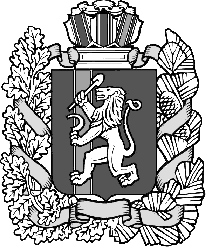 Дзержинского сельсоветаДзержинского районаКрасноярского края663700 с. Дзержинское,ул. Ленина, 11Телефон  (8-39167) 9-12-96, 9-14-62Телефакс: (8-39167) 9-12-96от _____________2018 г. № ___________на № ___________________________Прокурору Дзержинского районасоветнику юстицииМ.В. Благереву